Salzburg/Austria, March 23, 2017COPA-DATA at Hannover Messe: Hall 7, Booth C40Making equipment manufacturers future-proofCOPA-DATA is showing, at Hannover Messe from April 24-28, how the Industrial Internet of Things can be a worthwhile business area for modern machine builders. The technological interaction between zenon, the COPA-DATA software system for industrial automation, and the Microsoft Azure cloud platform will be shown in a live demo with the internationally-active equipment manufacturer KHS at the Microsoft booth in Hall 7, Booth C40.Visitors can get to see the integration of zenon in the Microsoft Azure cloud platform and get an idea of how, in just one system, it is possible to access all data from a company's individual machines, production lines or complete production sites. Thanks to the high connectivity of zenon, this is possible in a heterogeneous production environment. The comparison of different production sites using zenon is also available now. Additional services such as predictive analyses, machine learning, cross-site reporting, remote maintenance and control can be fully cloud-based and also implemented in hybrid scenarios. In doing so, the zenon Azure Process Gateway ensures secure and loss-free data communication to the Azure service IoT Hub. For a high-performance design of the different applications, COPA-DATA's Industrial Internet of Things solutions also use further Azure services such as Stream Analytics, Azure Machine Learning and Azure SQL.“Our zenon software allows, in conjunction with Microsoft Azure, various IIoT applications. At our booth, we will show you how our customer KHS benefits from this technological interaction. In combination with the learning algorithms from our partner Resolto, it is possible, for example, to read the wear, its condition, and information about predictive maintenance of the machines in zenon. This benefits both the equipment manufacturer and the operator of these machines and is a significant step towards a smart factory”, explained Philipp Schmidt, Head of Innovation Management at COPA-DATA.Use machines and equipment more efficientlyThe manufacturer of filling and packaging equipment, KHS, uses zenon as standard as its software to control and visualize its machines. At the Microsoft booth C40 in Hall 7, KHS and COPA-DATA will work together to show how machines can be better maintained on the basis of newly-analyzed status data and thus how they can be used more efficiently. Wear can be detected early, for example, with the help of data analytics. “We are showing our ability to innovate with this showcase. Our filling and packaging systems are at the highest technical level and run around the clock throughout the world. An important next step in the direction of IoT for our customers is also secure networking of the machine operation (HMI) in cloud-based architectures. New cloud technologies joined with the connectivity of zenon offer us the basis for the development of new business models as well as comprehensive enhancement of existing products on offer. Furthermore, our customers can operate their plants even more efficiently as a result of the findings from machine learning”, said Karsten Vollmer, Innovation Manager from the Technology Management Central Division at KHS.Captions:COPA-DATA_at_Hannover_Messe_KHS_showcase.jpg:
Using a KHS Plasmax machine, COPA-DATA will, at Hannover Messe 2017, show how machines can be better maintained through data analytics and thus be used more efficiently.Phillip_Schmidt_COPA-DATA.jpg:
“Our zenon software allows, in conjunction with Microsoft Azure, various IIoT applications. At Hannover Messe, we will show you how our customer, KHS, benefits from this technological interaction”, said Philipp Schmidt, Head of Innovation Management at COPA-DATA. On COPA-DATACOPA-DATA is the technological leader for ergonomic and highly dynamic process solutions. The company, founded in 1987, develops the software zenon for HMI/SCADA, Dynamic Production Reporting and integrated PLC systems at its headquarters in Austria. zenon is sold through its own offices in Europe, North America and Asia, as well as partners and distributors throughout the world. Customers benefit from local contact persons and local support thanks to a decentralized corporate structure. As an independent company, COPA-DATA can act quickly and flexibly, continues to set new standards in functionality and ease of use and leads the market trends. Over 100,000 installed systems in more than 90 countries provide companies in the Food & Beverage, Energy & Infrastructure, Automotive and Pharmaceutical sectors with new scope for efficient automation.On zenonzenon is COPA-DATA`s highly versatile product family for industry-specific ergonomic process solutions: from sensors through to ERP. It consists of zenon Analyzer, zenon Supervisor, zenon Operator and zenon Logic. zenon Analyzer provides templates to create tailor-made reports (e.g. on consumption, downtimes, KPIs) based on data from IT and automation. zenon Supervisor, an independent SCADA system, allows comprehensive process monitoring and control of redundant systems, even in complex networks and with secure remote access. zenon Operator guarantees, as an HMI system, safe control of machines and simple, intuitive operation – including Multi-Touch. zenon Logic, which is an integrated IEC 61131-3-based PLC system, allows optimum process control and logical data processing. As a platform-independent portfolio for process solutions, the zenon Product Family integrates smoothly into existing automation and IT environments and provides set-up wizards and templates to enable easy configuration and simple migration from other systems. The principle of "setting parameters instead of programming" is a characteristic feature of the zenon Product Family.About the KHS Group The KHS Group is one of the leading manufacturers of filling and packaging systems for the beverage, food and non-food industries. The KHS Group includes the following companies, among others: KHS GmbH, KHS Corpoplast GmbH, KHS Plasmax GmbH and NMP Systems GmbH. The Group has an international production and service network. In 2015 KHS was awarded the Top 100 seal of approval for exceptional innovative power and outstanding innovative success among German SMEs. In 2015 the KHS Group and its 4,871 employees achieved a turnover of around €1.17 billion within the Salzgitter consolidation. The companies in the KHS Group are 100% subsidiaries of the MDAX-listed Salzgitter AG corporation.Your contact persons:Julia AngererPublic Relations Manager+43 662 43 10 02 – 211Julia.Angerer@copadata.comSebastian BäskenPublic Relations Consultant+43 662 43 10 02 – 345Sebastian.Baesken@copadata.comIng. Punzenberger COPA-DATA GmbH(COPA-DATA Headquarters)Karolingerstr. 7b5020 SalzburgAustriawww.copadata.com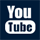 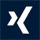 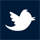 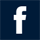 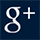 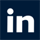 